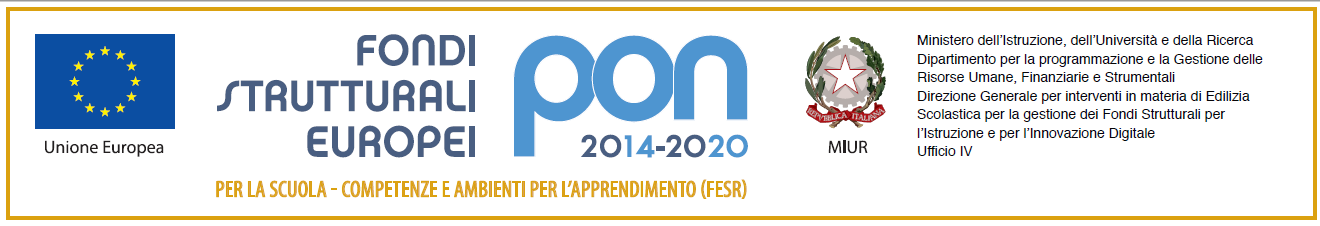 ALLEGATO C - Istanza di partecipazione: REFERENTE VALUTAZIONEAl Dirigente Scolasticodell'IC G.B. AngiolettiOggetto: DOMANDA DI PARTECIPAZIONE ALLA SELEZIONE DI REFERENTE VALUTAZIONE Fondi Strutturali Europei–Programma Operativo Nazionale per la scuola, competenze e ambienti per l’apprendimento 2014-2020. Avviso pubblico 1047 del 05/02/2018. Potenziamento del progetto nazionale Sport di classe per la scuola primariaAsse I Istruzione – Fondo Sociale Europeo (FSE). Obiettivo specifico 10.2.2, Azione 10.2.2, Codice identificativo Progetto: 10.2.2A-FSEPON-CA-2018-834Denominazione Progetto: LET’S MOVIE TOGETHER!Modulo:Campioni di fair playIl/la sottoscritto/a   				nato/a a		il  			codice fiscale |    |   |   |    |   |   |   |    |   |   |    |   |   |   |    |   |residente a	via_ 		recapito tel.	recapito cell. 			indirizzo E-Mail  				in servizio presso	con la qualifica di 	CHIEDEDi partecipare alla selezione per l’attribuzione dell’incarico di REFERENTE VALUTAZIONE A tal fine, consapevole della responsabilità penale e della decadenza da eventuali benefici acquisiti nel caso di dichiarazioni mendaci, dichiara sotto la propria responsabilità quanto segue:  di essere in godimento dei diritti politici;  di non aver subito condanne penali;  ovvero di avere i seguenti provvedimenti penali pendenti:  di non avere procedimenti penali pendenti;  ovvero di avere i seguenti procedimenti penali pendenti :  di impegnarsi a documentare puntualmente tutta l’attività svolta;  di non essere in alcuna delle condizioni di incompatibilità con l’incarico previsti dalla norma vigente;  di avere la competenza informatica l’uso della piattaforma on line “Gestione progetti PON scuola”  di rispettare e assolvere a tutte le funzioni e compiti indicati nel bando. ALLEGA Curriculum Vitae aggiornato Allegato C/1– Griglia valutazione titoli   REFERENTE VALUTAZIONE      DATA                                                                                         FIRMA Candidatura N° 10092831047- FSE – “ Sport di classe per la scuola primaria“1047- FSE – “ Sport di classe per la scuola primaria“1047- FSE – “ Sport di classe per la scuola primaria“1047- FSE – “ Sport di classe per la scuola primaria“1047- FSE – “ Sport di classe per la scuola primaria“TIPOLOGIA DI MODULOTIPOLOGIA DI MODULOTITOLO/ DESCRIZIONE DESTINATARIN°AlunniORE 10.2.2A Potenziamento progetto nazionale  ” Sport di classe”10.2.2A Potenziamento progetto nazionale  ” Sport di classe”CAMPIONI DI FAIR PLAY Potenziamento delle competenze legate all’attività motoria e sportivaAlunni Scuola Primaria (classe I)- Plesso  Camaldoli 3060MODELLO C1   Griglia di valutazione REFERENTE PER LA VALUTAZIONEMODELLO C1   Griglia di valutazione REFERENTE PER LA VALUTAZIONEMODELLO C1   Griglia di valutazione REFERENTE PER LA VALUTAZIONEMODELLO C1   Griglia di valutazione REFERENTE PER LA VALUTAZIONEMODELLO C1   Griglia di valutazione REFERENTE PER LA VALUTAZIONETitoli Punteggio A cura del candidatoA cura della commissione1Titolo di studio (richiesto per l’accesso al ruolo- Laurea/diploma di Conservatorio/Diploma magistrale ecc.)punteggio massimo  /6 puntialtro punteggio/ 3 punti altro punteggio 3 punti2Secondo titolo di studio pari o superiore a quello richiesto per la partecipazione al bando attinente all’attività da svolgere2 punti  Max 1 solo titolo3Altri titoli accademici (Dottorato, Master, Corsi di Perfezionamento, ecc.)Punti 1 per ogni titolo sino Max di 3 titoli4Esperienze pregresse nel ruolo di Referente per la valutazionePunti 2 per ogni anno5Componente Nucleo Interno ValutazionePunti 2 per ogni anno6Componente del Comitato di Valutazione docentiPunti 2 per ogni anno7Esperienze documentate di tutoringPunti 2 per ogni esperienza8Partecipazione ad attività di formazione attinenti le tematiche del P.N.S.D.punti 2 per ogni partecipazione sino Max 6   9Certificazioni relative a competenze informatiche e digitalipunti 210Partecipazione, come corsista o come formatore, a corsi sulla valutazione, o su tematiche attinenti al PNSDpunti 2 per ogni esperienza come formatorepunti 1 come corsistaMax  5 esperienze